Sermon Notes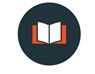 “Walking On Water”
Mark 6:45–5245 Immediately Jesus made his disciples get into the boat and go on ahead of him to Bethsaida, while he dismissed the crowd. 46 After leaving them, he went up on a mountainside to pray. 47 When evening came, the boat was in the middle of the lake, and he was alone on land. 48 He saw the disciples straining at the oars, because the wind was against them. About the fourth watch of the night he went out to them, walking on the lake. He was about to pass by them, 49 but when they saw him walking on the lake, they thought he was a ghost. They cried out, 50 because they all saw him and were terrified. Immediately he spoke to them and said, “Take courage! It is I. Don’t be afraid.”[Matthew 14:28–31 28 “Lord, if it’s you,” Peter replied, “tell me to come to you on the water.” 29 “Come,” he said. Then Peter got down out of the boat, walked on the water and came toward Jesus. 30 But when he saw the wind, he was afraid and, beginning to sink, cried out, “Lord, save me!” 31 Immediately Jesus reached out his hand and caught him. “You of little faith,” he said, “why did you doubt?”] 51 Then he climbed into the boat with them, and the wind died down. They were completely amazed, 52 for they had not understood about the loaves; their hearts were hardened. Notesv. 48 “About the fourth watch of the night…”v.48 “he went out to them, walking on the lake”	Only __________ can tread upon the water! (Job 9:8)v. 48 “He was about to pass by them…”The same expression appears in the Old Testament when God ___________________________ (Exod 33:17–34:8; 1 Kgs 19:11–13).v. 50 “Take courage!  It is I.” 	“ego eimi” = __________Reflections on the Text:We need to be _________________ in order to see Jesus at work in our lives.Peter’s _____________________ leads to a miraculous experience.When Peter focuses on the ___________________, he sinks.If you want to walk on water, you’ve got to _____________________________